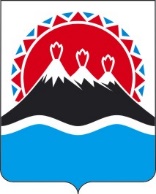 П О С Т А Н О В Л Е Н И ЕПРАВИТЕЛЬСТВАКАМЧАТСКОГО КРАЯПРАВИТЕЛЬСТВО ПОСТАНОВЛЯЕТ:1. Внести в постановление Правительства Камчатского края от 30.01.2012 № 77-П «Об утверждении Правил предоставления единовременной финансовой помощи гражданам, признанным в установленном порядке безработными, и гражданам, признанным в установленном порядке безработными и прошедшим профессиональное обучение или получившим дополнительное профессиональное образование по направлению органов службы занятости, при государственной регистрации в качестве индивидуального предпринимателя, государственной регистрации создаваемого юридического лица,  государственной регистрации крестьянского (фермерского) хозяйства, постановке на учет физического лица в качестве налогоплательщика налога на профессиональный доход» следующие изменения:1) преамбулу изложить в следующей редакции:«В соответствии с абзацем одиннадцатым подпункта 8 пункта 1 
статьи 7¹⁻¹ Закона Российской Федерации от 19.04.1991 № 1032-1 «О занятости населения в Российской Федерации»ПРАВИТЕЛЬСТВО ПОСТАНОВЛЯЕТ:»;2) приложение изложить в редакции согласно приложению к настоящему постановлению. 2. Настоящее постановление вступает в силу после дня его официального опубликования.«Приложение к постановлению Правительства Камчатского краяот 30.01.2012 № 77-ППравилапредоставления единовременной финансовойпомощи гражданам, признанным в установленном порядкебезработными, и гражданам, признанным в установленномпорядке безработными и прошедшим профессиональное обучениеили получившим дополнительное профессиональное образованиепо направлению органов службы занятости, при государственнойрегистрации в качестве индивидуального предпринимателя,государственной регистрации создаваемого юридического лица,государственной регистрации крестьянского (фермерского)хозяйства, постановке на учет физического лица в качественалогоплательщика налога на профессиональный доход1. Настоящие Правила устанавливают порядок, размеры и условия предоставления единовременной финансовой помощи гражданам, признанным в установленном порядке безработными, и гражданам, признанным в установленном порядке безработными и прошедшим профессиональное обучение или получившим дополнительное профессиональное образование по направлению органов службы занятости (далее – центры занятости населения), при государственной регистрации в качестве индивидуального предпринимателя, государственной регистрации создаваемого юридического лица, государственной регистрации крестьянского (фермерского) хозяйства, постановке на учет физического лица в качестве налогоплательщика налога на профессиональный доход.2. Право на единовременную финансовую помощь при государственной регистрации в качестве индивидуального предпринимателя, государственной регистрации создаваемого юридического лица, государственной регистрации крестьянского (фермерского) хозяйства, постановке на учет физического лица в качестве налогоплательщика налога на профессиональный доход, имеют следующие граждане (далее – участники):1) признанные в установленном порядке безработными;2) признанные в установленном порядке безработными и прошедшие профессиональное обучение или получившие дополнительное профессиональное образование по направлению центров занятости населения.3. Единовременная финансовая помощь безработными, и гражданам, признанным в установленном порядке безработными и прошедшим профессиональное обучение или получившим дополнительное профессиональное образование по направлению органов службы занятости предоставляется в порядке, предусмотренном соответствующим административным регламентом предоставления государственной услуги, утверждаемым приказом Министерства труда и развития кадрового потенциала Камчатского края (далее – административный регламент).4. Единовременная финансовая помощь предоставляется на реализацию мероприятий бизнес-плана.Бизнес-план должен содержать следующие разделы: резюме, информацию о планируемой экономической деятельности (описание продукции (товаров, работ, услуг), организационные мероприятия, планируемые работы, услуги и их стоимость), исследование рынка, экономическое обоснование (расчет затрат, прибыли, показателей эффективности), возможные риски. 5. Единовременная финансовая помощь предоставляется в размере:1) 88200 рублей – для участников при государственной регистрации в качестве индивидуального предпринимателя, государственной регистрации создаваемого юридического лица, государственной регистрации крестьянского (фермерского) хозяйства, постановке на учет физического лица в качестве налогоплательщика налога на профессиональный доход;2) 132300 рублей – для участников, относящихся к следующим категориям граждан, при государственной регистрации в качестве индивидуального предпринимателя, государственной регистрации создаваемого юридического лица, государственной регистрации крестьянского (фермерского) хозяйства:а) из числа инвалидов, одиноких, многодетных родителей, воспитывающих несовершеннолетних детей, женщин, воспитывающих детей в возрасте до 3-х лет и не состоящих в трудовых отношениях с работодателями;б) из числа граждан, относящихся к коренным малочисленным народам Севера, Сибири и Дальнего Востока;в) из числа граждан, проживающих по месту жительства в сельской местности и принявших решение о создании собственного бизнеса в отрасли сельского хозяйства;г) из числа граждан, стремящихся возобновить трудовую деятельность после длительного (более одного года) перерыва;д) из числа граждан, призванных в Камчатском крае на военную службу по частичной мобилизации в Вооруженные Силы Российской Федерации в соответствии с Указом Президента Российской Федерации от 21.09.2022 № 647 «Об объявлении частичной мобилизации в Российской Федерации» или заключивших контракт о пребывании в добровольческом формировании (о добровольном содействии в выполнении задач, возложенных на Вооруженные силы Российской Федерации), направленных в установленном порядке с территории Камчатского края для участия в специальной военной операции, проводимой Вооруженными Силами Российской Федерации с 24 февраля 2022 года (далее соответственно – военнослужащие СВО, специальная военная операция), прекративших участие в специальной военной операции по обстоятельствам, не зависящим от воли военнослужащего СВО;е) из числа членов семьи военнослужащего СВО, участвующего в специальной военной операции или прекратившего участие в специальной военной операции по обстоятельствам, не зависящим от воли военнослужащего СВО (далее – члены семьи военнослужащего СВО).6. Для целей настоящих Правил к членам семьи военнослужащего СВО относятся следующие лица, находящиеся по месту жительства в Камчатском крае в период проведения специальной военной операции:1) супруга (супруг), в том числе в случае смерти военнослужащего СВО не вступившая (не вступивший) в повторный брак;2) несовершеннолетние дети в возрасте от 16 до 18 лет, в том числе усыновленные, а также дети, по отношению к которым военнослужащий СВО является (являлся) опекуном и (или) попечителем;3) родители военнослужащего СВО.7. Условия предоставления единовременной финансовой помощи:1) участник ранее не получал единовременную финансовую помощь при государственной регистрации в качестве индивидуального предпринимателя, государственной регистрации создаваемого юридического лица, государственной регистрации крестьянского (фермерского) хозяйства или постановке на учет физического лица в качестве налогоплательщика налога на профессиональный доход в соответствии с настоящими Правилами;2) основной вид предпринимательской деятельности участника по ОКВЭД совпадает с заявленным в бизнес-плане;3) осуществление участником предпринимательской деятельности либо деятельности физического лица, зарегистрированного в качестве налогоплательщика налога на профессиональный доход (далее – реализация самозанятости), не менее 12 месяцев со дня государственной регистрации в качестве индивидуального предпринимателя, государственной регистрации создаваемого юридического лица, государственной регистрации крестьянского (фермерского) хозяйства, постановки на учет физического лица в качестве налогоплательщика налога на профессиональный доход, в соответствии с обязательством участника, предусмотренного договором о предоставлении единовременной финансовой помощи, заключаемого между участником и центром занятости населения (далее – договор).4) предоставление участником в центр занятости населения по месту жительства следующих документов:а) заявления о предоставлении единовременной финансовой помощи в свободной форме;б) копии паспорта или документа, его заменяющего;в) бизнес-плана;г) документов, подтверждающих соответствие участника одной из категорий граждан, указанных в пункте 2 части 5 настоящих Правил, содержащих сведения:об отнесении к категории одиноких и многодетных родителей, воспитывающих несовершеннолетних детей, детей-инвалидов;об отнесении к коренным малочисленным народам Севера, Сибири и Дальнего Востока;об участии в специальной военной операции;о степени родства с военнослужащим СВО;о нахождении по месту жительства на территории Камчатского края;об исключения военнослужащего из списков личного состава воинской части или о родстве с военнослужащим СВО, исключенным из списков личного состава воинской части;5) наличие запрашиваемых в отношении участника центром занятости населения в электронной форме с использованием единой системы межведомственного электронного взаимодействия в порядке, установленном Федеральным законом от 27.07.2010 № 210-ФЗ «Об организации предоставления государственных и муниципальных услуг», Интернет-сервиса, размещенного на официальном сайте Федеральной налоговой службы России в информационно-телекоммуникационной сети «Интернет»:а) сведений о государственной регистрации в качестве индивидуального предпринимателя, государственной регистрации создаваемого юридического лица, государственной регистрации крестьянского (фермерского) хозяйства, постановке на учет физического лица в качестве налогоплательщика налога на профессиональный доход;б) сведений об инвалидности (выписка из индивидуальной программы реабилитации или абилитации инвалида);в) сведений о трудовой деятельности, о факте осуществления трудовой деятельности.8. Участник вправе по собственной инициативе представить в центр занятости населения лист записи Единого государственного реестра юридических лиц или Единого государственного реестра индивидуальных предпринимателей о внесении записи в налоговом органе об учете юридического лица или индивидуального предпринимателя (крестьянского (фермерского) хозяйства) либо справку о постановке на учет физического лица в качестве налогоплательщика налога на профессиональный доход.9. Решение о предоставлении единовременной финансовой помощи либо об отказе в ее предоставлении принимается центром занятости населения на основании решения комиссии по рассмотрению и утверждению бизнес-плана (далее – комиссия). Порядок работы комиссии утверждается приказом Министерства труда и развития кадрового потенциала Камчатского края. Состав комиссии утверждается приказом центра занятости населения.10. Основаниями для отказа в предоставлении единовременной финансовой помощи являются: 1) принятие комиссией решения об отказе в утверждении бизнес-плана либо о необходимости доработки бизнес-плана; 2) несоответствие участника условиям предоставления единовременной финансовой помощи, установленным частью 7 настоящих Правил. 11. Единовременная финансовая помощь на основании приказа центра занятости населения о ее предоставлении и договора перечисляется на расчетный счет участника центром занятости населения в течение 10 календарных дней со дня принятия комиссией решения о предоставлении единовременной финансовой помощи.12. Участник, получивший единовременную финансовую помощь, обязан в течение 12 месяцев направлять в центр занятости населения копии налоговых деклараций, предоставляемых участником в налоговые органы (за исключением физических лиц, зарегистрированных в качестве налогоплательщика налога на профессиональный доход), а также ежеквартальный отчет об осуществлении предпринимательской деятельности или реализации самозанятости и об использовании единовременной финансовой помощи с подтверждающими отчетными документами по форме, утвержденной Министерством труда и развития кадрового потенциала Камчатского края.13. Единовременная финансовая помощь подлежит возврату на лицевой счет центра занятости населения в случае нарушения участником условий предоставления единовременной финансовой помощи, установленных настоящими Правилами и договором.14. Участник в течение 30 календарных дней со дня получения письменного уведомления о возврате единовременной финансовой помощи обязан возвратить единовременную финансовую помощь на лицевой счет центра занятости населения.15. Остаток единовременной финансовой помощи, не использованный участником в отчетном финансовом году, в случаях, предусмотренных договором, подлежит возврату в краевой бюджет в течение 30 календарных дней со дня получения уведомления центра занятости населения.16. Письменное уведомление о возврате единовременной финансовой помощи направляется участнику центром занятости населения по месту нахождения участника в течение 5 календарных дней со дня возникновения соответствующих обстоятельств.».[Дата регистрации] № [Номер документа]г. Петропавловск-КамчатскийО внесении изменений в постановление Правительства Камчатского края от 30.01.2012 № 77-П «Об утверждении Правил предоставления единовременной финансовой помощи гражданам, признанным в установленном порядке безработными, и гражданам, признанным в установленном порядке безработными и прошедшим профессиональное обучение или получившим дополнительное профессиональное образование по направлению органов службы занятости, при государственной регистрации в качестве индивидуального предпринимателя, государственной регистрации создаваемого юридического лица,  государственной регистрации крестьянского (фермерского) хозяйства, постановке на учет физического лица в качестве налогоплательщика налога на профессиональный доход»Председатель Правительства Камчатского края[горизонтальный штамп подписи 1]Е.А.  ЧекинПриложение к постановлениюПриложение к постановлениюПриложение к постановлениюПриложение к постановлениюПравительства Камчатского краяПравительства Камчатского краяПравительства Камчатского краяПравительства Камчатского краяот[REGDATESTAMP]№[REGNUMSTAMP]